In te vullen door de griffier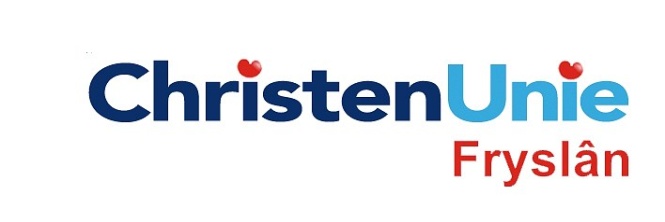 motie nr.ParaafAgendapuntMOTIE ex artikel 29 Reglement van ordeStatenvergadering3 juli 2013AgendapuntKadernota 2014De Staten, in vergadering bijeen op 3 juli 2013Constaterende datDe ‘pake en beppe gelden’ uit de verkoop van NUON-aandelen Fryslân nije enerzjy moeten geven.Gemeenten als eerste overheid het beste weten hoe deze gelden met het hoogste resultaat kunnen investeren in de Fryske Mienskip.Gemeenten mooie plannen op de plank hebben liggen die niet tot uitvoering kunnen  komen door gebrek aan financiële middelen.Deze plannen een boost kunnen geven aan de lokale werkgelegenheid.verzoeken het college van Gedeputeerde Staten - Van het budget van € 300 miljoen van Wurkje foar Fryslân minimaal € 50 miljoen te reserveren voor de uitvoering van gemeentelijke plannen.- gemeenten de vrijheid te geven dit geld in te kunnen zetten als cofinanciering om grote projecten vlot te trekken.   en gaan over tot de orde van de dagIndiener(s)(fractie / naam / handtekening)ChristenUnie, Anja Haga